29.10.10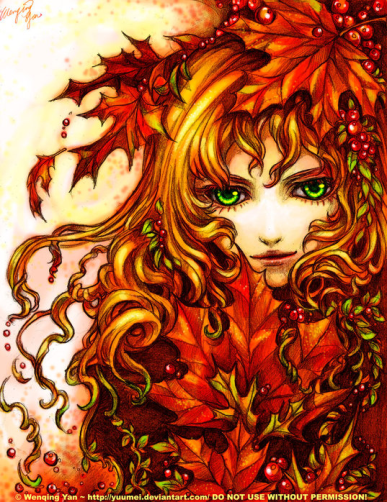 Сценарий праздника«Осенний ералаш» ДИСК №1 Играет музыка, все занимают места в классе. ДИСК №2 1. Звучат фанфары, которые извещают о начале праздника.2. Под сказочную музыку входят ведущие.Ведущий 1Добрый день всем добрым людям, Пусть веселым праздник будет! С праздником всех поздравляем, Счастья. радости желаем!Ведущий 2В песнях радость, в  песнях горе, В песнях и веселье, Только в песнях нахожу яСердцу утешенье!Ведущий Как возьму я балалаечку свою, Заиграю, что и сам не устою. Больно музыка хорошая у нас, Даже ноги так и рвутся сами в пляс!Ведущий Всю неделю не пилось,Не пилось, не елось.В этом зале поплясатьОчень захотелось. 3. Юмористический танец «Черная коза»Ведущий В золотой карете, что с конем игривым, Проскакала Осень по лесам и нивам. Добрая волшебница все переиначила Ярко желтым цветом землю разукрасила.Ведущий Журавли на юг летят.Здравствуй, здравствуй, осень! Приходи на праздник к нам, Осень, очень просим!Ведущий Здесь мы праздник радостный Весело встречаем.Ведущий Приходи, мы ждем тебя. Осень золотая!4. Звучит музыка к песне «Что такое осень». Все присутствующие исполняют песню. На экране высвечиваются слова песниПод музыку входит Осень.ОсеньВы обо мне? А вот и я.Привет осенний вам, друзья,Вы рады встретиться со мной?Вам нравится наряд лесной-Осенние сады и парки?Я пришла на праздник к вам Петь и веселиться. Я хочу со всеми здесь Крепко подружиться.Дни и ночи стали холоднее, в огородах убрали овощи, чтобы они незамерзли. Убрали  лук, картошку, репу. А сейчас я проверю, как вы знаете овощи.Слушайте внимательно-Отгадывайте старательно.Я загадываю вам загадки-Вы отгадки найдете на грядке. Осень загадывает загадки, которые она достает из корзиночки. Загадки написаны на кленовых листочкахЛето целое старалась: Одевалась, одевалась,А как осень подошла, Все наряды отдала-Сотню одежонок Сложили мы в бочонок                               (Капуста)Над землей трава,Под землей - алая голова                         (Свекла)Красная мышка с белым хвостомВ норке сидит под зеленым листом           (Редиска)Росли на гряде зеленые ветки,А на этих ветках  красные детки                 (Помидоры)А на этой грядке длинные загадки.В этой грядке Дед МорозПрячет летом красный нос.             (Морковь)5. Звучит музыка из фильма «Усатый нянь».Входят два мальчикаМальчик 1Осень, познакомься - друг мой Миша.Вот он.. Чуточку смущен... Осень, необыкновенный, Представляешь. мальчик он! На уроках, переменах Мы с ним лучшие друзья...ОсеньЧем же он необыкновенный? Мальчик 1Хуже учиться, чем я!Я стукнул Мишку по плечу,Что мне с ним интересно. Мальчик 2А я его: «Привет, молчун!»Слегка портфелем стукнул. Мальчик 1А я ему - щелчок по лбу,Что, мол, сегодня я приду. Мальчик 2Я сдачи дал поспешно,Мол, приходи, конечно! Мальчик 1У Мишки видели синяк?Так это верный дружбы знак! А у меня две шишки,Подарочек от Мишки.Мальчик 2Мы не девчонки «сю-сю-сю»,Не ходим парой чинно. Мальчик 1Уж если дружим, так вовсю!Мальчик 1 и 2Сурово! Как мужчины!Конкурс программа1. Дикий макакаВ рот берут ложку, на нее кладут деревянное яйцо. Необходимо донести его от старта до финиша, прыгая при этом и размахивая руками (Музыка «Чунга-чанга»)2. Танец без ногиОдну ногу участник ставит в ведро, другую на пол, в руке – швабра. Под музыку участники танцуют без одной ноги на полу. (Музыка «В мире животных»)3. СладкоежкаУчастник под музыку быстро съедает кусок черного хлеба  и свистит.. (Музыка «Попкорн»)ОсеньДа, сколько настоящих мужчин у вас на празднике! С ними спокойно, потому что защитят, если надо будет. А девочки самые красивые в школе ! Я, например, самая богатая из всех времен года. Есть у меня подруга, которая и бережет мое богатство. А зовут ее Урожайка. Давайте пригласим ее на праздник.(все зовут Урожайку) 6. Звучит мелодия песни «Кленовый лист»Под музыку входит УрожайкаУрожайкаЯ давно услыхала, как вы меня зовете. Но в этом году собрали такой богатый урожай, что я еле дошла.. Ну что ж, здравствуйте, ребята.3наю, что не просто так меня позвали.ОсеньДа, дорогая Урожайка. Я знаю, какая ты выдумщица и веселуха.УрожайкаДа, это правда.Осень Вот и повесели сегодня наших гостей.Игра «Веселуха» УрожайкаЯ читаю вам  текст, а вы после каждой строчки хором проговариваете в заданномритме определенные слова, повторяя движения.-Заиграла погремушка-Хлоп!Хлоп!Хлоп! (Хлопают в ладоши}-Вдруг затопала Марфуша-Топ!Топ!Топ! (Топают)-И заквакала лягушка.-Ква!Ква!Ква! (Изображают лягушку)-Ей ответила болтушка-Да! Да! Да! (Кивают головой)-Застучала колотушка.-Тук!Тук!Тук! (Изображают молоточки)-Запалила громко пушка.-Бах! Бах! .Бах! (Кулаками ударяют по стулу)-И заахала старушка.-Ах! Ах! Ах! (Хватаются за голову}-Замычала тут телушка-Му!Му!Му! (Показывают рожки)-Завизжала с нею хрюшка-Хрю!Хрю!Хрю! (Показывают пятачок)-Зазвенела побрякушка-Бряк!Бряк!Бряк! (Ударяют по коленям)-Заскакала попрыгушка-Прыг!Прыг!Прыг! (Прыгают)-Вот такая вот петрушка-Все!Все!Все! (Хлопают в ладоши над головой)7. Звучит музыка LoitumaВходят два  мальчикаМальчик 1Что случилось?Мальчик 2А разве что-нибудь случилось?Мальчик 1Нет, просто у тебя такой грустный вид. Мальчик 2Грустный? А отчего мне быть грустным? Сегодня же мой день рождения. Самый лучший день в году!Мальчик 1Твой день рождения?Мальчик 2Да, а разве ты не замечаешь? Посмотри на все эти подарки. Посмотри на именинный пирог!Мальчик 1Подарки? Именинный пирог? Где?Мальчик 2Разве ты их не видишь?Мальчик 1Нет:Мальчик 2Я тоже!Мальчик 1А сегодня, правда, твой день рождения?Мальчик 2Правда.Мальчик 1Ой! Я тебя поздравляю, желаю много-много счастья в этот день!Мальчик 2И я тебя поздравляю и желаю много счастья!Мальчик 1Но ведь сегодня не мой день рождения!Мальчик 2Нет, не твой, а мой.Мальчик 1Ну вот, а ты говоришь «желаю счастья»Мальчик 2Ну и что? Разве ты не хочешь быть счастливым и веселым в мой день рождения? Тем более, что я не один такой.Мальчик 1Хочу!	/Мальчик 2Тогда давай запустим ракету веселья. Знаете , как это делать?Мальчик 1Конечно, надо три раза хлопнуть в ладоши и сказать:Раз, два, триПраздник к нам приди!На экране кадр из мультфильма «Крокодил Гена», где Чебурашка и Гена поют песню «День рождения». Все присутствующие поют песню.Конкурс программа4.Танцевальный марафонПод разнообразную музыку участники танцуют до тех пор, пока не остановится музыка. Музыка постепенно увеличивает темп.1. Барыня2. Вальс3. Черный кот4. Утята5. Ламбада6. Цыганочка5. ВетродуйПод музыку «Эльбимбо» участники гонят своим дуновением надутые шарики вперед так, чтобы шары не упали на пол. Выбывает тот, кто уронит шарик.УрожайкаСколько добрых лиц вокруг! Эй, ребята, шире круг! Приглашаю в хоровод Шумный, радостный народ!8. Звучит песня «Шире круг»Все участники  выходят на сцену.1.Почему и отчего К нам пришло веселье? Ведь еще не Новый год И не новоселье.2.Но не зря нам сейчас Весело с друзьями. Что у нас, что у нас? Отгадайте сами!3.Почему и отчего Мы довольны сами? И сегодня без конца Весело с друзьями?4.Почему и отчего Лампы светят ярко? И кому в этот день Весело и жарко?5.И не зря в это день Пироги с вареньем, Потому что у нас ВсеПраздник День рождения!1. Всем!2. Всем!3. Всем!4. Слушайте!5. Слушайте!6. Слушайте!7. Сейчас8. В этот праздничный зал9. Прибудет ее ВеличествоВсеКоролева именин10. Встречайте Королеву именин11. И ее свиту!9. Звучит музыка из фильма «Морозко». Под  музыку входит Королева и Ушидралы.КоролеваМы, наше величество Королева именин, узнали, что в школе №4 в 5 «А» классе, среди наших подданных имеются те, кто родился в июне, июле и августе. В связи с этим повелеваю:Ушидрал 1.Чаплин КириллУшидрал 2Шмелев НикитаУшидрал 1Кононенко КостяУшидрал 2Бабкина ЮляУшидрал 1Тютюнник МаксимУшидрал 2Сотсков АртемУшидрал 1Власова ВераУшидрал 2Литвинов ДимаУшидрал 1Всех сердечно поздравляем,Счастья, радости желаем.Ушидрал 2.В школе хорошо учиться,Честно, от души трудиться.КоролеваС физкультурою дружить,Крепкой дружбой дорожить.Ушидрал 1Не болеть, не унывать,Дома старшим помогать.Ушидрал 2Чтоб покинуло ненастьеКоролевство навсегдаКоролеваВсем желаю солнца, счастья,И улыбок на года.10. Звучит мелодия песни «Лелик»Участники поют песню «День рождения»1. День рожденья с нетерпеньем ждем мы все-Каждый день и во сне.Поздравленья посылаем вам, друзья,Мы сегодня как одна семья.Чтобы счастьем полнилась судьба всегда,Чтоб не знали горя никогда.Припев:Костя, Вера, Дима и Кирилл,Максима не забыл?Никита, Юля, ТемаПесню мы для вас сейчас поем.2. Пусть в реальность воплощаются мечты, Пусть придет пора любви. Каждый миг сопутствует удача вам, А беду поделим пополам. Будьте вы прекрасны каждый день и час. Не померкнет пусть сиянье глаз. Припев:Костя, Вера, Дима и Кирилл,Максима не забыл?Никита, Юля, ТемаПесню мы для вас сейчас поем.Поздравляем мы васС днем рожденья сейчас!И хотим пожелатьВам любви в этот час.Пусть летят поздравленьяС земли до небес,А если это далеко,То пришлем СМС.Припев:Костя, Вера, Дима и Кирилл,Максима не забыл?Никита, Юля, ТемаПесню мы для вас сейчас поем.ОсеньИменинники, вниманье! Сообщить вам рада я: Вас сейчас хотят поздравить Ваши лучшие друзья!11. Звучит мелодия песни  «День рождения (Пусть бегут неуклюже)»Выходят родители, поздравляют детей и вручают им подаркиВсех детей мы поздравляем Счастья,  радости желаем.Не болеть, не простужаться, Вместе с нами закаляться!Малышей не обижать,Мам и пап не огорчать!Добрыми детьми расти, Хорошо себя вести!Вас ,ребята, поздравляем И подарки вам вручаем!12. Звучит мелодия «Повтор»Родители вручают детям подарки – книги12. СюрпризРодители изображают шумовой оркестр под музыку из фильма «Джентльмены удачи»Классный руководительВас поздравили родители. Скажем им «спасибо!»А теперь я хочу вас познакомить с разными новостями.Ребята, вы, я думаю, все любите хорошие новости, да? Тогда я предлагаю поиграть в игру, которая называется «Разные новости», потому новости бывают не только радостные, но и грустные. Если новость радостная, вы все кричите «Ура!» - и громко хлопайте в ладоши, если грустная, кричите «У-У» - топайте ногами, договорились? Тогда начали.У вас сегодня день рожденья.Вам принесли коробку конфет.Вы открыли, а там ничего нет.Наконец-то начались каникулы.Вы пошли гулять.И вдруг пошел ливень.Вам под крышей пришлось целый час простоятьПотом вы смотрели суперский фильм!Мы тоже скоро пойдем с вами в кинотеатр и посмотрим там фильм, погуляем по городу, посетим кафе. Мы хорошо поработали и поэтому достойны того, чтобы хорошо отдохнуть в каникулы и набраться сил.А теперь мы поем с вами наш классный гимн13. Звучит мелодия песни «Песенка мамонтенка». Все присутствующие исполняют гимн 5а класса1. Наш класс удивительный, дружный, большой,Мы стали когда-то одною семьёй:Связала нас вместе ТРИАДА-Единство идей  нам отрада.Идём мы в  музей и кино посещаем, С победой и праздником  всех поздравляем.Зовёмся мы просто ТРИАДА,Другого нам счастья не надо.Зовёмся мы просто ТРИАДА,Другого нам счастья не надо.2. В   ТРИАДЕ родители рядом всегда:Конкурс, учёба иль просто игра.К победе ведёт нас учитель – Наш друг и идей вдохновитель.Артисты, художники есть, и спортсмены,Учитель и мастер нужны непременно.А вместе единство и сила, сплоченность – Талант коллектива.Мы вместе единство и сила, сплоченность – Талант коллектива.А теперь просим всех пройти к праздничному столуКонкурсная программа6 .Возьми призУчастникам необходимо отсчитать от своего места до стула с призом  10 шагов, затем учитель говорит команды – участники с закрытыми глазами их выполняют.4 шага вправо 3 шага вперед 7 шагов влево 2 шага вперед 3 шага вправо 3 шага вперед 1 шага влево 3 шага назад 5 шагов вперед Взять приз!7 Немое кинозПоказать жестами и мимикой стихотворение из сборника «Игрушки»  («Зайка» и «Мишка»)8 ШифровказРасшифровать послание к участникам осенних каникул« АТЬСП  РАПО  НУЛУС  ЧОКБЫ»(Спать пора уснул бычок)9 .СкороговоркиБыстро сказать скороговоркиОколо кола – колоколаВодовоз вез воду из водопроводаПалку толкал лапой ПолканПроворонила ворона вороненка10 .ФотографияОдной команде перестроиться, поменять что-то в облике, другой – отгадать перемены.11 .ПамятникСоздать скульптуру по пословице «Сидит девица в темнице, а коса на улице»12 .Бродячие артистызИзобразить мимикой и жестами действия человека:- точить карандаш ножоммесить тесто и делать пирожкиразжигать костерукладывать вещи в чемоданвыбивать пыль из ковражарить яичницунастраивать телевизоргладить вещи утюгомподметать пол и мыть его